Maître Paolo CRISCENZOInscrit au Barreau de Bruxelles, Me Paolo CRISCENZO nous avait représenté dans le cadre d’une succession des parents de mon épouse. Notre collaboration avait bien débuté le 9 septembre 2019.
Avait-il vraiment l'intention de s'occuper de ce dossier ?N’y avait-il pas abus quant à ses honoraires étonnamment élevés ?
De fait, après lui avoir payé une provision de 6.000 euros, après 5 mois nous en étions DÉJÀ à 7.136,98 euros !



Le 20 février 2020 Me Criscenzo était d'accord pour un remboursement en 3 fois.



Et 9.969,27 euros après 7 mois !

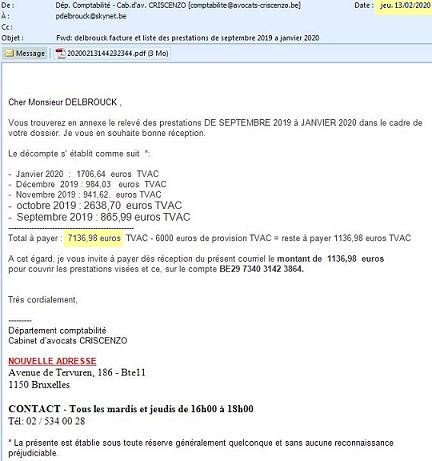 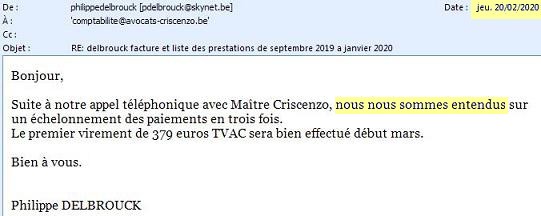 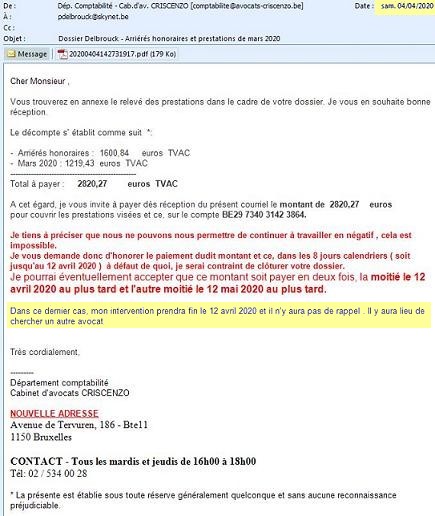 Le 10 juillet 2020 je demande des explications...
(C'est bien 9.969,27 euros et non 10.269,27 euros... erreur de calcul !)



A CE JOUR, AUCUNE EXPLICATION DE SA PART !

Détail prestations Maître Criscenzo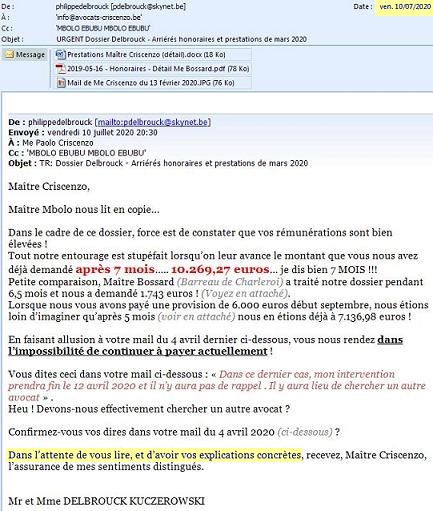 Provision de 6000 euros (payée en septembre 2019)Septembre 2019	→ 	865,99 eurosOctobre 2019	→     2.638,70 eurosNovembre 2020	→	941,62 eurosDécembre 2019	→	984,03 eurosJanvier 2020		→     1.706,64 euros			        _____________Total			→     7.136,98 eurosRestait à payer : 1.136,98 euros379 euros payé le 1er mars 2020379 euros payé le 1er avril 2020SOLDE restant dû : 378,98 eurosFévrier 2020		→	1.612,86 euros770 euros payé le 27 mars 2020SOLDE restant dû : 842,86 eurosMars 2020		→	1219,43 eurosSOLDE restant dû : 1219,43 eurosSOLDE TOTAL restant dû : 2.441,27 eurosAvril 2020		→	450 euros	(1er acompte)		Solde : 1.991,27 eurosMai 2020		→	450 euros	(2ème acompte)	Solde : 1.541,27 eurosJuin 2020		→	450 euros	(3ème acompte)	Solde : 1.091,27 eurosJuillet 2020		→Août 2020		→Et lorsqu’on sait que ses prestations se sont limitées à :Deux rendez-vous en son cabinet !La rédaction d’une seule note !Et un seul rendez-vous chez le notaire judiciaire !Comprenez-bien que, tout à fait légitimement, nous sommes en droit de nous poser maintes questions sur ses honoraires.Notre emprunt (6000 euros) se clôturera le 9 septembre 2022 !Ce mercredi 18 mai 2022, vous m’envoyiez ceci :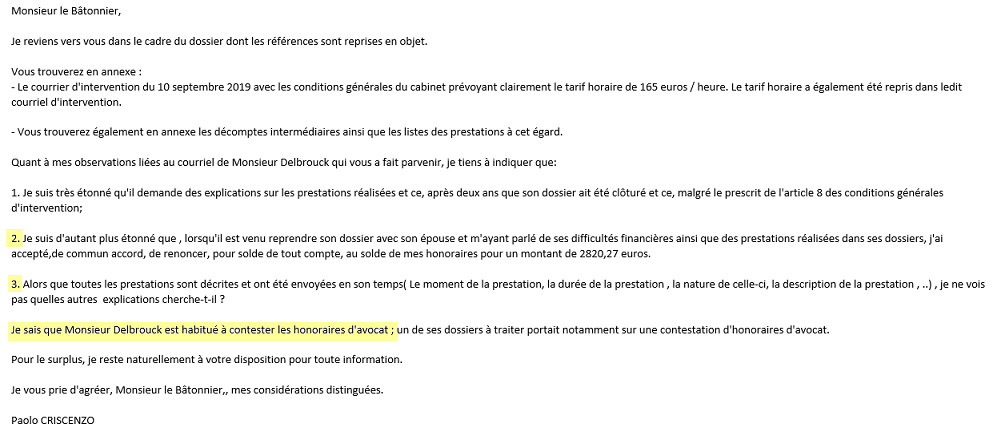 Concernant le point numéroté 1, veuillez encore trouver ci-dessus (en page 3) le mail lui étant envoyé le 10 juillet 2020 et resté sans réponse !Concernant le point numéroté 2, voyez son mail ci-dessus (en page 2) du 4 avril 2020. Il aurait accepté de commun accord de renoncer au solde de ses honoraires pour un montant de 2820,27 euros ? Pour être tout à fait précis, le solde s’élevait bien à 1.091,27 euros ! (Détails en page 4 ci-dessus)Concernant le point numéroté 3, nous avons bien reçu le premier décompte le 10 décembre 2019 alors qu’il nous représentait bien depuis le mois de septembre 2019 (voyez en page 8 ci-dessous) ! Voyez le point 8 de sa convention (en page 7 ci-dessous).Il prétend également que je suis habitué à contester les honoraires d’avocat ! Il fait probablement allusion aux honoraires de Maître Lionel Lejeune (Barreau de Namur). Voyez en pièces annexées (Maître Lejeune et honoraires).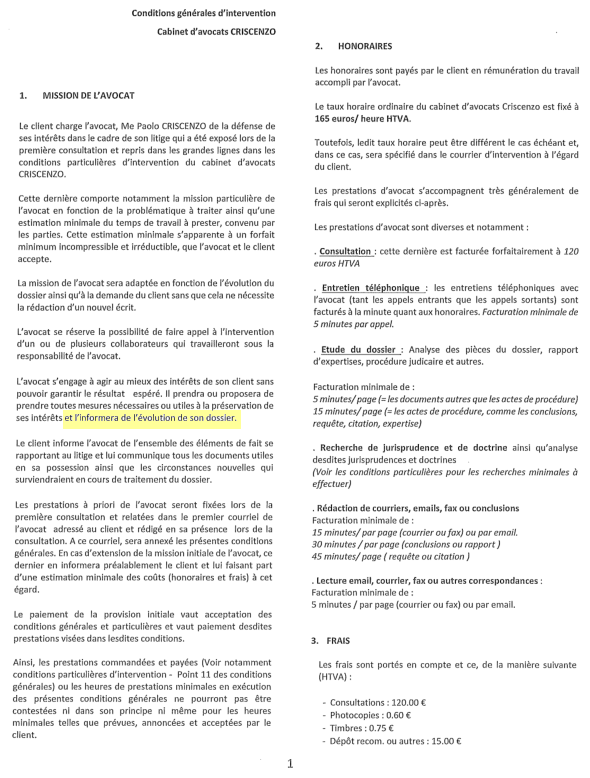 Jusqu’à preuve du contraire, aucune information concrète sur l’évolution de notre dossier, excepté des notes (et des chiffres) dans différents tableaux et dont on ne sait prouver la véracité de son travail.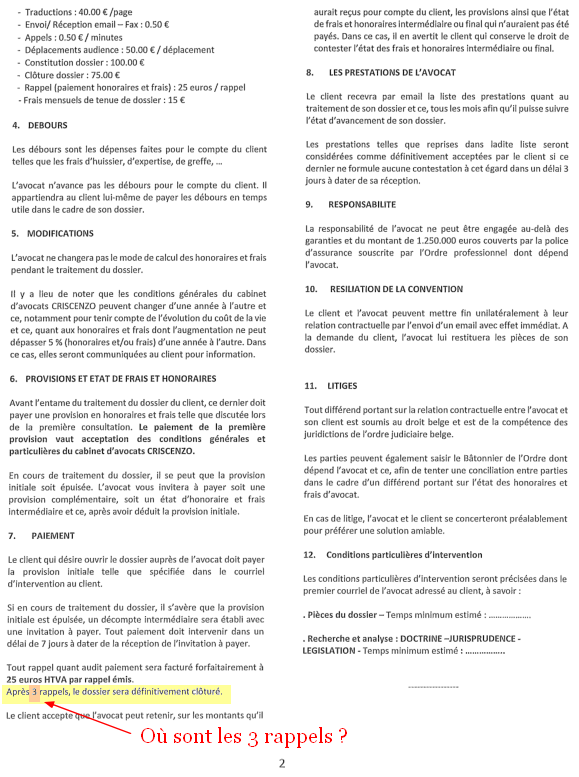 Il n’y a JAMAIS eu 3 rappels confirmant la clôture de notre dossier !Et concernant encore le point 8 (Les prestations de l’avocat) nous n’avons JAMAIS reçu de listes des prestations tous les mois ! Le premier document est daté du 10 décembre 2019 pour les prestations de septembre, octobre et novembre 2019 !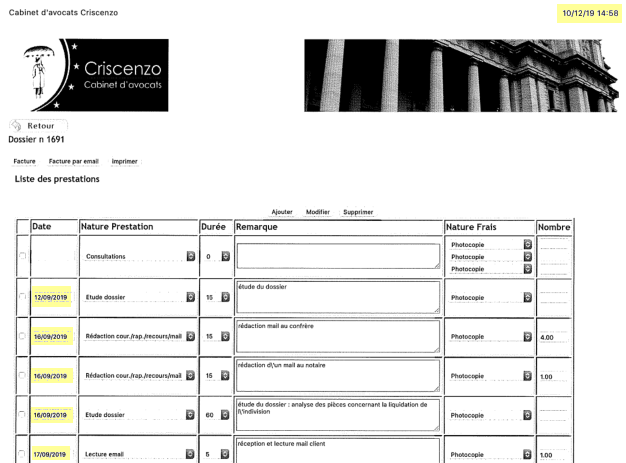 Maître Criscenzo n’a certainement pas respecté sa convention.Et pour 2 rendez-vous en son cabinet, la rédaction d’une seule note et un seul rendez-vous chez le notaire judiciaire, ça fait cher rémunéré !Philippe DELBROUCK pour mon épouse Bernadette KUCZEROWSKI